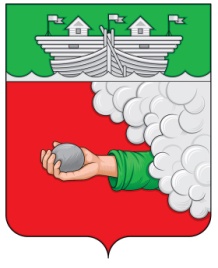 СОВЕТ ДЕПУТАТОВВАРНАВИНСКОГО МУНИЦИПАЛЬНОГО ОКРУГАНИЖЕГОРОДСКОЙ ОБЛАСТИР Е Ш Е Н И Е06 декабря 2023 г.	                                                                	          № 106Об утверждении структуры администрации Варнавинского муниципального округа Нижегородской областиНа основании части 8 статьи 37 Федерального закона от 06.10.2003г. №131-ФЗ «Об общих принципах организации местного самоуправления в Российской Федерации», статей 29 и 35 Устава Варнавинского муниципального округа Нижегородской области Совет депутатов решил:1. Утвердить прилагаемую структуру администрации Варнавинского муниципального округа Нижегородской области.2. Администрации Варнавинского муниципального округа провести необходимые мероприятия в соответствии с действующим законодательством по исполнению настоящего решения.3. Признать утратившими силу пункты 1,2,4,5 решения Совета депутатов Варнавинского муниципального округа от 14.12.2022 № 59 «Об утверждении структуры администрации Варнавинского муниципального района Нижегородской области».4. Разместить настоящее решение на официальном сайте администрации Варнавинского муниципального округа. 5. Настоящее решение вступает в силу со дня принятия.Председатель Совета депутатовВарнавинского муниципального округа					С.А.Смирнов					Глава местного самоуправленияВарнавинского муниципального округа					А.Г.ФроловУтверждена Решением Совета депутатовВарнавинского муниципального округаот 06  декабря 2023  № 106